П О М Ш У Ö МР Е Ш Е Н И Е  О внесении изменений в решение Совета муницпального района «Печора»  от 15 февраля 2018 года № 6-21/227 «Об установлении условий оплаты труда главы муниципального района «Печора» - руководителя администрации» Руководствуясь пунктом 4 статьи 56 Бюджетного Кодекса Российской Федерации, статьями 26, 38 Устава муниципального образования муниципального района «Печора», Совет муниципального района «Печора» р е ш и л:1. Внести в решение Совета муниципального района «Печора» от 15 февраля 2018 года № 6-21/227 «Об установлении условий оплаты труда главы муниципального района «Печора» - руководителя администрации» следующее изменение:1.1 Пункт 1 решения изложить в следующей редакции:«1. Установить главе муниципального района «Печора» - руководителю администрации следующие условия оплаты труда:- должностной оклад в размере 19580 рублей;- размер ежемесячного денежного поощрения – 3,9 должностных окладов;- надбавку за работу со сведениями, составляющими государственную тайну, в предельном размере в соответствии с уровнем допуска;- премия в соответствии с Положением о порядке начисления и выплаты премии главе муниципального района «Печора» - руководителю администрации, утвержденным решением Совета муниципального района «Печора» от 23 апреля 2019 года № 6-34/371;- районный коэффициент и процентная надбавка к заработной плате за стаж работы в районах крайнего Севера и приравненных к ним местностях в порядке, установленном законодательством Российской Федерации и законодательством Республики Коми.».           2. Настоящее решение вступает в силу со дня его принятия.Председатель Совета муниципального района «Печора»                                                             Ф.И. Ненаховг. Печора22 декабря 2020 года№ 7-4/49«ПЕЧОРА»  МУНИЦИПАЛЬНÖЙ РАЙОНСАСÖВЕТ 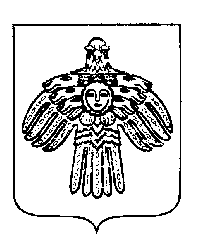 СОВЕТ МУНИЦИПАЛЬНОГО РАЙОНА «ПЕЧОРА»